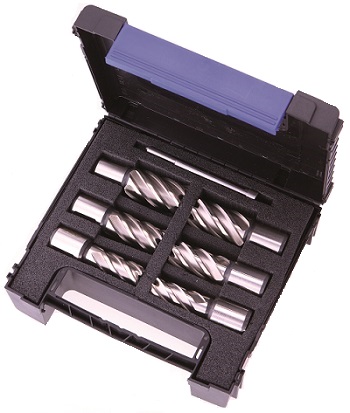 Kernbohrer und ZubehörBitte Bestellung per E-Mail an info@creametal.ch oder via Fax an 031 310 18 89. Besten Dank.* Preise exkl. Versand/Verpackung/ MWSTAnzahlBestell-Nr.Beschrieb / Ø in mmBemerkungenKLZ000135Kernbohrer-Kassette HSS
Schnitttiefe 30 mm, Inhalt:
je 2 Stk. Kernbohrer Ø 14 mm, Ø 18 mm und 
Ø 22 mm sowie 1 AuswerfstiftEinführungspreis 
CHF 100.00/Kassette*KLZ000137Kernbohrer-Kassette HSS-CO
Schnitttiefe 30 mm, Inhalt:
je 2 Stk. Kernbohrer Ø 14 mm, Ø 18 mm und 
Ø 22 mm sowie 1 AuswerfstiftEinführungspreis 
CHF 150.00/Kassette*FirmaNameStrasse + Nr.PLZ + OrtE-MailUnterschrift